    Smlouva o využití systému shromažďování, sběru, přepravy, třídění, využívání a odstraňování komunálních odpadůuzavřená s odkazem na § 17 odst. 4 zákona č. 185/2001 SB., o odpadech, V PLATNÉM ZNĚNÍ A PODLE § 1746 ODST. 2 ZÁK. Č. 89/2012 SB., OBČANSKÝ ZÁKONÍKSmluvní strany                                                     Číslo smlouvy:1660/20201. Poskytovatel::Technické služby města JičínaSe sídlem:  Textilní 955, 506 01  JičínIČ.: 64814467  DIČ: CZ64814467Tel.: xxxxxStatutární zástupce ve věcech smlouvy:Ing. Čeněk Strašík, Josef Dvořák v.z.V technických věcech oprávněn jednat:Josef Dvořák,  R. Landgrafová, v.z.a2. FIRMA:  Repas Robousy s.r.o.                     Robousy 28   se sídlem:  506 01 Jičín   IČO: 08601101   Zastoupená: p.Palička   Kontakt: xxxxx   (dále jen „Původce“ nebo „objednatel“) na straně druhéI. Předmět smlouvyPředmětem smlouvy je svoz a zneškodnění odpadu, který při své činnosti produkuje původce odpadu a tento odpad  je zařazen podle vyhl. č. 93/2016 Sb. (Katalog odpadů) jako odpad podobný komunálnímu odpadu. Poskytovatel je příspěvkovou organizací zřízenou městem Jičín, je oprávněnou osobou v oblasti nakládání s odpady, má udělen souhlas pro nakládání s odpady a je oprávněným provozovatelem zařízení k nakládání s odpady. Poskytovatel se objednateli zavazuje poskytovat výše uvedené služby v následujícím rozsahu:Místo svozu	 	IČP		Počet a typ nádob	 Počet svozů	 Četnost vozů	                                                       Robousy 28                   1012951081                    1x1100l  TKO                     26                 1x14dní                                                                                   1X1100l papír          na zavolání    Kontejnery vlastní                                  II. Další ujednáníZa poskytnuté služby je poskytovatel oprávněn vystavit fakturu – daňový doklad v termínech dle níže dohodnutého způsobu:čtvrtletně, kdy zdanitelným obdobím bude poslední kalendářní den čtvrtletí a kdy daňový doklad bude vystaven do 14 dnů po ukončení kalendářního čtvrtletíročně, vystavením faktury – daňového dokladu nejdéle do 30.3. běžného roku Cena služby je stanovena na základě dohody stran dle aktuálně platného ceníku Technických služeb ke dni poskytnutí služby, který je veřejně přístupný na www.tsjc.cz a který je přílohou této smlouvy. O změně ceníku informuje poskytovatel původce vhodným způsobem, za splnění této informační povinnosti se pro účely této smlouvy považuje zveřejnění nového ceníku na internetových stránkách poskytovatele nejméně              14 dnů přede dnem účinnosti změn ceníku. K změnám ceníku dochází zpravidla k datu 1.1. Toto oznámení na internetových stránkách je považováno za návrh změn cen za poskytované služby a smluvní strany jej považují za přiměřené. Původce je povinen se se změnami ceníku seznámit. Nevypoví-li původce v době před účinností změny ceníku smlouvu, stává se nově stanovená cena služeb závazná pro další trvání smluvního vztahu ode dne účinnosti ceníku. Vypoví-li původce v uvedené době (tj. před účinností změny ceníku) smlouvu, výpovědní doba skončí posledním dnem měsíce, v němž byla písemná výpověď doručena na adresu poskytovatele. Smluvní strany sjednaly, že písemná výpověď představuje dohodnutý výlučný nástroj pro vyslovení nesouhlasu se změnami ceníku. Splatnost všech faktur – daňových dokladů činí na základě dohody stran 14 dnů.Nedodržení termínu úhrady faktury o více jak 14 dnů je považováno za podstatné porušení této smlouvy a je důvodem pro odstoupení od smlouvy, nebo je v těchto případech poskytovatel oprávněn pozastavit plnění předmětu smlouvy až do doby úhrady dlužných částek.Při nedodržení termínu úhrady faktury je oprávněn poskytovatel po původci požadovat  smluvní pokutu za každý byť i jen započatý den prodlení ve výši 0,02 % z dlužné částky.Nedodržení termínu plnění předmětu této smlouvy dle tabulky uvedené v čl. I. o více jak 14 dnů je považováno za podstatné porušení smlouvy a je důvodem pro odstoupení od smlouvy objednatelem.Původce, který nakládá s odpady, se podepsáním této smlouvy zavazuje, že s odpady bude nakládat v souladu s obecně závaznou vyhláškou města Jičína č. 3/2015 o systému shromažďování, sběru, přepravy, třídění, využívání a odstraňování komunálních odpadů a nakládání se stavebním odpadem na území města Jičína (obecně závazná vyhláška je k nahlédnutí na www.mujicin.cz.).Původce odpadu má ohlašovací povinnost při změně identifikačních údajů.Dle přílohy č.2 bodu 2 vyhlášky č. 383/2001 Sb. v platném znění vzniká dodavateli odpadu povinnost poskytnout osobě oprávněné k provozování zařízení k nakládání s odpady (tedy Technickým službám města Jičína), v případě jednorázové nebo první z řady dodávek informace, které slouží k identifikaci provozovny, z níž je odpad do zařízení předáván. Identifikací se rozumí název, adresu, IČO, bylo-li přiděleno a                              IČP – identifikační číslo provozovny.Příslušné existující IČP je možno nalézt v Rejstříku živnostenského podnikání (dále jen „RŽP“) (www.rzp.cz)  nebo na   http://wwwinfo.mfcr.cz/ares/ares_es_form.html.cz, kde si po zadání své firmy překliknete na RŽP a v sekci údaje bez historie zjistíte pro svoji provozovnu IČP. Odkaz na metodický pokyn MŽP je uveden na našich stránkách www.tsjc.cz v sekci domů. IČP bude určeno při podpisu smlouvy. Pokud již máte pro provozovny IČP přiděleno, bude se používat dále i při změnách smlouvy.Původce je povinen odpady odkládat pouze na místa svozu a nádob stanovená touto smlouvu, neodkládat odpady mimo nádoby a plnit nádoby tak, aby je bylo možné uzavřít a odpad z nich při manipulaci nevypadával.V případě zjištění potřeby dalších nádob či svozů je původce povinen požádat poskytovatele o změnu této smlouvy. Za každý případ porušení povinností stanovených v čl. II bod 8 této smlouvy si sjednávají účastníci smluvní pokutu ve výši 1000,-Kč se splatností do 15 dnů ode dne jejího vyúčtování.V den svozu je objednatel povinen zajistit poskytovateli zpřístupnění nádob.Vady plnění ze strany poskytovatele (neodvození odpadu v souladu s ujednáními dle čl. I smlouvy) je možné bez zbytečného odkladu po jejich zjištění uplatnit nejprve telefonicky na čísle xxxxx a poté ještě do tří dnů toto potvrdit písemně (v opačném případě se k uplatněným vadám nepřihlíží). V případě uznání vad poskytovatelem nebude vadně poskytnutá služba poskytovatelem fakturována.Smluvní strany se zavazují ke spolupůsobení v obvyklé míře při řešení provozních situací (ohlášení změn, poruchy na technice, škody a havárie).Tato smlouva se uzavírá na dobu neurčitou s platností od…1.3.2020…..Poskytovatel má právo od smlouvy odstoupit:pokud Původce nakládá s odpady v rozporu s obecně závaznou vyhláškou nebo zákonem o odpadech.při prodlení Původce se zaplacením ceny po dobu delší než 14 dnů. Smlouva zaniká doručením písemného oznámení o odstoupení druhé smluvní straně. Při odstoupení poskytovatele od smlouvy se do této doby  provedené úhrady Původci nevrací.Kterákoliv ze smluvních stran je oprávněna tuto smlouvu kdykoliv vypovědět i bez uvedení důvodu, a to ve lhůtě 1 měsíce, přičemž výpovědní lhůta začíná běžet prvním dnem následujícího kalendářního měsíce po doručení výpovědi. Původce má nárok na navrácení poměrné části zaplacené ceny, za měsíce, které zbývají do konce kalendářního roku od měsíce, ve kterém byla smlouva ukončena.V záležitostech touto smlouvou výslovně neupravených platí ustanovení občanského zákoníku a dalších obecně závazných právních předpisů v platném znění.Tuto smlouvu lze měnit či doplňovat pouze písemně, písemnými a číslovanými dodatky podepsanými oběma smluvními stranami. Jinou formu změny této smlouvy strany nepřipouštějí.Tato smlouva vyjadřuje svobodnou a vážnou vůli obou smluvních stran a jako takovou ji tyto stvrzují svými podpisy. Smlouva je vyhotovena ve dvou stejnopisech, z nichž objednatel obdrží jedno vyhotovení a jedno vyhotovení poskytovatel.Vzhledem k tomu, že tato smlouva (objednávka) podléhá zveřejnění podle zákona                        č. 340/2015 Sb., o zvláštních podmínkách účinnosti některých smluv, uveřejňování těchto smluv (objednávek) a o registru smluv (zákon o registru smluv), smluvní strany se dohodly, že Technické služby města Jičína, jenž jsou povinným subjektem dle ust. § 2 odst. 1 tohoto zákona, zašlou nejpozději do 30 dnů od uzavření smlouvu (objednávku) včetně metadat ve smyslu ust. § 5 odst. 2 a 5 zákona správci registru smluv k uveřejnění, s vyloučením, resp. znečitelněním těch informací, které jsou ze zákona vyňaty z povinnosti uveřejnění.Druhá smluvní strana bere na vědomí, že tato smlouva (objednávka) včetně všech jejích příloh a případných dodatků bude uveřejněna v registru smluv v souladu s příslušnými právními předpisy a výslovně prohlašuje, že veškeré informace, skutečnosti a veškerá dokumentace týkající se plnění dle této smlouvy (objednávky), které jsou případně předmětem obchodního tajemství a považují se za důvěrné předem Technickým službám písemně a jasně označila a nejsou obsaženy v této smlouvě.“„Tato smlouva (objednávka) je uzavřena připojením podpisu poslední smluvní stranou.“„Tato smlouva (objednávka) nabývá účinnosti dnem uveřejnění v registru smluv podle zákona č. 340/2015 Sb., o zvláštních podmínkách účinnosti některých smluv, uveřejňování těchto smluv a o registru smluv, ve znění pozdějších předpisů. „„Případné plnění stran v rámci předmětu této smlouvy (objednávky) před účinností se považuje za plnění podle této smlouvy (objednávky) a práva a povinnosti z něj vzniklé se řídí touto smlouvou (objednávkou).“V Jičíně dne: 10.1.2020……………………………………				…………………………………                Za poskytovatele 						Za objednatelePříloha č. 1: ceník služeb	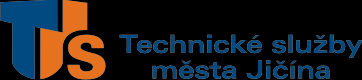              se sídlem Textilní 955, Jičín, IČO : 64814467, DIČ :CZ 64814467              se sídlem Textilní 955, Jičín, IČO : 64814467, DIČ :CZ 64814467              v OR vedená u KS Hradec Králové v oddílu Pr, vložka 90Provoz :                           Svoz komunálního odpadu - TextilníProvoz :                           Svoz komunálního odpadu - TextilníP.č.Položka ceníkujednotkasazba DPHCena bez DPHCena bez DPHCena včetně DPH450Kontejner 1 100 litrů - prodej nádobyks21%6 033,066 033,067 300,00451Kontejner 1 100 litrů - roční pronájemks21%2 380,162 380,162 880,00452Kontejner 1 100 litrů - svoz nádoby 1x7 dnů (včetně likvidace odpadu)ks21%13 958,6813 958,6816 890,00453Kontejner 1 100 litrů - svoz nádoby 1x14 dnů (včetně likvidace odpadu)ks21%10 165,2910 165,2912 300,00454Kontejner 1 100 litrů - mimořádný svoz, včetně likvidace odpadu (1 vyprázdnění)ks21%619,83619,83750,00455Nádoba 110 litrů pozink - prodej nádobyks21%832,23832,231 007,00456Nádoba 120 litrů plast - prodej nádobyks21%541,32541,32655,00457Nádoba 110 a 120 litrů - roční pronájemks21%214,87214,87260,00458Nádoba 240 litrů - prodej nádobyks21%789,26789,26955,00459Nádoba 240 litrů - roční pronájemks21%309,91309,91375,00460Nádoba 110 a 120 litrů - svoz nádoby 1x7 dnů (včetně likvidace odpadu)ks21%2 074,382 074,382 510,00461Nádoba 110 a 120 litrů - svoz nádoby kombinovaný (včetně likvidace odpadu)ks21%1 720,661 720,662 082,00462Nádoba 110 a 120 litrů - svoz nádoby 1x14 dnů (včetně likvidace odpadu)ks21%1 279,341 279,341 548,00463Nádoba 240 litrů - svoz nádoby 1x7 dnů (včetně likvidace odpadu)ks21%4 148,764 148,765 020,00464Nádoba 240 litrů - svoz nádoby kombinovaný (včetně likvidace odpadu)ks21%3 442,153 442,154 165,00465Nádoba 240 litrů - svoz nádoby 1x14 dnů (včetně likvidace odpadu)ks21%2 557,852 557,853 095,00466PE pytle 110 litrů - svoz (včetně likvidace odpadu)ks21%51,2351,2362,00467Separace - kontejner 1 100 l papírks21%189,25189,25229,00468Separace - kontejner 1 100 l  plastks21%232,23232,23281,00469Separace - kontejner 1 100 l skloks21%280,99280,99340,00470Separace - plast. nádoba 120 l papír, plast,skloks21%60,3360,3373,00471Separace - plast. nádoba 240 l papír, plast,skloks21%82,6482,64100,00DPH u obcí se stanovuje s vazbou na platnou legislativu.Provoz :                           Svoz komunálního odpadu - Textilní - Zapojení do systému městaProvoz :                           Svoz komunálního odpadu - Textilní - Zapojení do systému městaProvoz :                           Svoz komunálního odpadu - Textilní - Zapojení do systému městaProvoz :                           Svoz komunálního odpadu - Textilní - Zapojení do systému městaProvoz :                           Svoz komunálního odpadu - Textilní - Zapojení do systému městaProvoz :                           Svoz komunálního odpadu - Textilní - Zapojení do systému městaP.č.Položka ceníku ( právnické osoby, fyzické osoby-podnikatelé )jednotkasazba DPHCena bez DPHCena včetně DPHCena včetně DPH600Kategorie I. (objem odpadu za kvartál papír 10kg, plast 5kg, sklo 5kg)kg21%314,05380,00380,00601Kategorie II. (objem za kvartál papír 20kg, plast 10kg, sklo 10kg)kg21%537,19650,00650,00602Kategorie III. (objem za kvartál papír 40kg, plast 20kg, sklo 20kg)kg21%1 066,121 290,001 290,00603Kategorie IV. (objem  za kvartál plast 20kg, sklo 20kg)kg21%429,75520,00520,00*Pozn. Kategorie IV. pouze za předpokladu, že vytříděný papír je zpracováván přímo ve sběrném dvoře v Konecchlumské ulici *Pozn. Kategorie IV. pouze za předpokladu, že vytříděný papír je zpracováván přímo ve sběrném dvoře v Konecchlumské ulici *Pozn. Kategorie IV. pouze za předpokladu, že vytříděný papír je zpracováván přímo ve sběrném dvoře v Konecchlumské ulici *Pozn. Kategorie IV. pouze za předpokladu, že vytříděný papír je zpracováván přímo ve sběrném dvoře v Konecchlumské ulici *Pozn. Kategorie IV. pouze za předpokladu, že vytříděný papír je zpracováván přímo ve sběrném dvoře v Konecchlumské ulici *Pozn. Kategorie IV. pouze za předpokladu, že vytříděný papír je zpracováván přímo ve sběrném dvoře v Konecchlumské ulici V Jičíně, dne 29.11. 2019    Ing. Čeněk Strašík    Ing. Čeněk Strašík    Ing. Čeněk Strašík  ředitel TS města Jičína  ředitel TS města Jičína  ředitel TS města JičínaTelefon: xxxxxMail: xxxxx